Lesson 23:  Base Angles of Isosceles Triangles Student OutcomesStudents examine two different proof techniques via a familiar theorem.Students complete proofs involving properties of an isosceles triangle.Lesson NotesIn Lesson 23, students study two proofs to demonstrate why the base angles of isosceles triangles are congruent.  The first proof uses transformations, while the second uses the recently acquired understanding of the SAS triangle congruency.  The demonstration of both proofs will highlight the utility of the SAS criteria.  Encourage students to articulate why the SAS criteria is so useful.The goal of this lesson is to compare two different proof techniques by investigating a familiar theorem.  Be careful not to suggest that proving an established fact about isosceles triangles is somehow the significant aspect of this lesson.  However, if you need to, you can help motivate the lesson by appealing to history.  Point out that Euclid used SAS and that the first application he made of it was in proving that base angles of an isosceles triangle are congruent.  This is a famous part of the Elements.  Today, proofs using SAS and proofs using rigid motions are valued equally.ClassworkOpening Exercise (7 minutes)
Opening ExerciseDescribe the additional piece of information needed for each pair of triangles to satisfy the SAS triangle congruence criteria.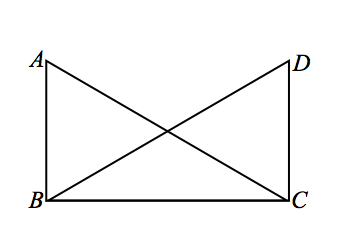 Given:	 		, , or Prove:	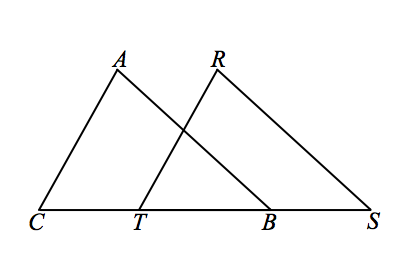 Given:	 		 or   Prove:	Exploratory Challenge (25 minutes) 
Exploratory Challenge 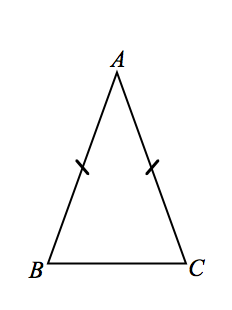 Today we examine a geometry fact that we already accept to be true.  We are going to prove this known fact in two ways:  (1) by using transformations and (2) by using SAS triangle congruence criteria.Here is isosceles triangle .  We accept that an isosceles triangle, which has (at least) two congruent sides, also has congruent base angles.  Label the congruent angles in the figure.Now we will prove that the base angles of an isosceles triangle are always congruent.
Prove Base Angles of an Isosceles are Congruent:  Transformations While simpler proofs do exist, this version is included to reinforce the idea of congruence as defined by rigid motions.  Allow 15 minutes for the first proof.  
Prove Base Angles of an Isosceles are Congruent:  Transformations 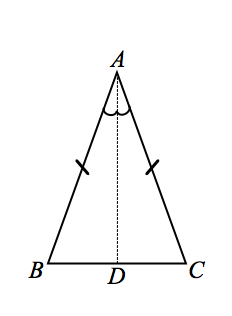 Given:	Isosceles , with Prove: 	Construction:  Draw the angle bisector  of , where is the intersection of the bisector and .  We need to show that rigid motions will map point  to point  and point to point . Let  be the reflection through .  Through the reflection, we want to demonstrate two pieces of information that map  to point  and vice versa:  (1)  maps to , and (2) .Since  is on the line of reflection, , .  Reflections preserve angle measures, so the measure of the reflected angle equals the measure of ; therefore, .  Reflections also preserve lengths of segments; therefore, the reflection of  will still have the same length as .  By hypothesis, , so the length of the reflection will also be equal to .  Then .  Using similar reasoning, we can show that .  Reflections map rays to rays, so  and .  Again, since reflections preserve angle measures, the measure of  is equal to the measure of .We conclude that .  Equivalently, we can state that .  In proofs, we can state that “base angles of an isosceles triangle are equal in measure” or that “base angles of an isosceles triangle are congruent.”Prove Base Angles of an Isosceles are Congruent:  SASAllow 10 minutes for the second proof.  
Prove Base Angles of an Isosceles are Congruent:  SAS Given:	Isosceles , with Prove: 	Construction:  Draw the angle bisector  of , where is the intersection of the bisector and .  We are going to use this auxiliary line towards our SAS criteria.Allow students five minutes to attempt the proof on their own.
			Given 			Reflexive property	 	Definition of an angle bisector				Side Angle Side criteria 			Corresponding angles of congruent triangles are congruentExercises (10 minutes)Note that in Exercise 4, students are asked to use transformations in the proof.  This is intentional to reinforce the notion that congruence is defined in terms of rigid motions.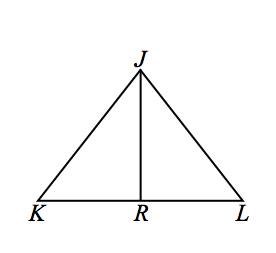 
ExercisesGiven:	 ; bisects Prove:	 			Given 			Base angles of an isosceles triangle are congruent. 	 		Definition of a segment bisector 		SAS 		Corresponding angles of congruent triangles are congruent.  	Linear pairs form supplementary angles. 	 	Substitution property of equality 		Division property of equality			Definition of perpendicular linesGiven:	 ,  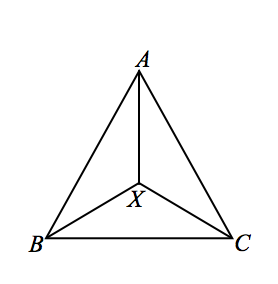 Prove:	  bisects 	 		Given 		Base angles of an isosceles triangle are congruent. 			Given 		Base angles of an isosceles triangle are equal in measure,	Angle addition postulate,	Subtraction property of equality 		Substitution property of equality 		SAS 		Corresponding part of congruent triangles are congruent bisects .		Definition of an angle bisector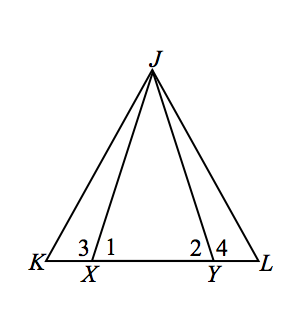 Given:	 , Prove:	  is isosceles 		Given 		Given 	Base angles of an isosceles triangle are equal in measure 	Linear pairs form supplementary angles 	Linear pairs form supplementary angles 	Subtraction property of equality 	Subtraction property of equality 	Substitution property of equality	 	SAS 		Corresponding segments of congruent triangles are congruent. is isosceles	Definition of an isosceles triangle			Given:	, with 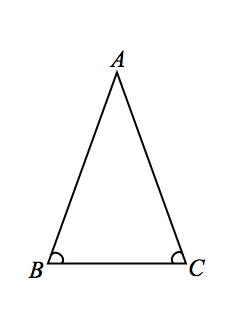 Prove: 	(Converse of base angles of isosceles triangle)Hint:  Use a transformation.Proof:  We can prove that  by using rigid motions.  Construct the perpendicular bisector  to .  Note that we do not know whether the point  is on .  If we did, we would know immediately that , since all points on the perpendicular bisector are equidistant from  and .  We need to show that  is on , or equivalently, that the reflection across  takes  to .Let  be the transformation that reflects the  across .  Since  is the perpendicular bisector,  and .  We do not know where the transformation takes ; for now, let us say that .   Since  and rigid motions preserve angle measures, after applying  to , we get that .  Angle  and angle  share a ray, are of equal measure, and  and  are both in the same half-plane with respect to line .  Hence,  and are the same ray.  In particular,  is a point somewhere on .Likewise, applying  to  gives , and for the same reasons in the previous paragraph,  must also be a point somewhere on .  Therefore,  is common to both  and . The only point common to both  and is point ; thus,  and  must be the same point, i.e., . Hence, the reflection takes  to , which means  is on the line  and  , or .Given:	, with is the angle bisector of , and 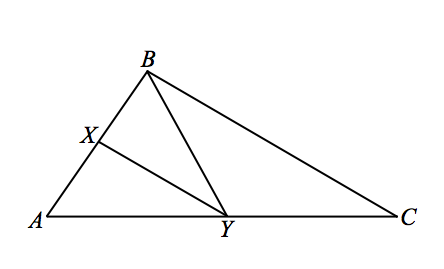 Prove: 	 		Given 	When two parallel lines are cut by a transversal, the alternate interior angles are equal 	When two parallel lines are cut by a transversal, the corresponding angles are equal 	Definition of an angles bisector 	Substitution property of equality                          	When the base angles of a triangle are equal in measure, the triangle is isoscelesExit Ticket (3 minutes)Name ___________________________________________________		Date____________________Lesson 23:  Base Angles of Isosceles TrianglesExit Ticket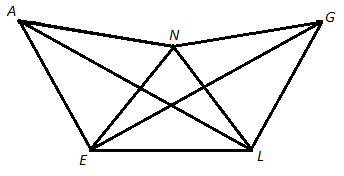 For each of the following, if the given congruence exists, name the isosceles triangle and name the pair of congruent angles for the triangle based on the image above.Exit Ticket Sample SolutionsFor each of the following, if the given congruence exists, name the isosceles triangle and name the pair of congruent angles for the triangle based on the image above.Problem Set Sample Solutions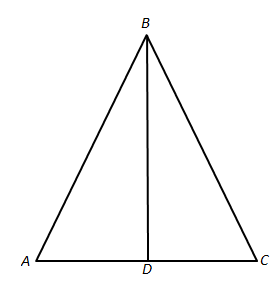 Given:  	, Prove:  	 and  are right triangles				Given is isosceles			Definition of isosceles triangle	Base angles of an isosceles triangle are equal in measure				Given			SAS			Corresponding angles of congruent triangles are equal in measure		Linear pairs form supplementary angles			Substitution property of equality 			Division property of equality 			Transitive property and  are right triangles	Definition of a right triangleGiven:  	 and 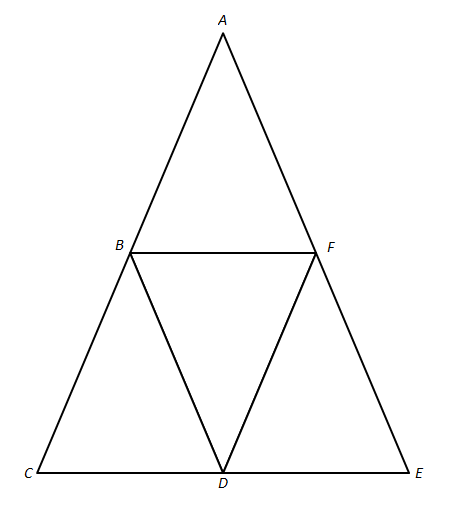 Prove:  		Given is isosceles	Definition of isosceles triangle	Base angles of an isosceles triangle are equal in measure	Given	If parallel lines are cut by a transversal, then corresponding angles are equal in measure	If parallel lines are cut by a transversal, then corresponding angles are equal in measure	Transitive property is isosceles	If the base angles of a triangle are equal in measure, the triangle is isosceles	Definition of an isosceles triangleIn the diagram,  is isosceles with.  In your own words, describe how transformations and the properties of rigid motions can be used to show that .Answers will vary.  A possible response would summarize the key elements of the proof from the lesson, such as the response below.  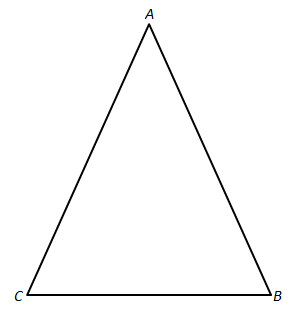 It can be shown that  using a reflection across the bisector of . The two angles formed by the bisector of  would be mapped onto one another since they share a ray, and rigid motions preserve angle measure.Since segment length is also preserved,  is mapped onto  and vice versa. Finally, since rays are taken to rays and rigid motions preserve angle measure,  is mapped onto  ,  is mapped onto , and  is mapped onto .  From this, we see that .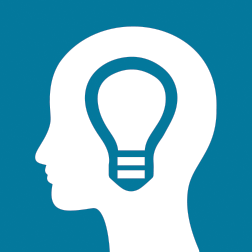 ,  ,  ,  ,  ,  ,  